                        ^АРАР                                                        ПОСТАНОВЛЕНИЕ         « 20» март  2019й.	   № 7-1    	              « 20 » марта 2019гВ соответствии с Постановлением Правительства Республики от 30 ноября 2018 года № 583 «Об утверждении Порядка организации социального сопровождения семей в Республике Башкортостан», письма Министерства семьи, труда и социальной защиты населения Республики Башкортостан от 5 марта 2019 года №21-284, а так же в целях повышения эффективности межведомственного взаимодействия по профилактике семейного неблагополучия, создания условий для своевременного выявления семей, нуждающихся в поддержке на территории Белорецкого районаПОСТАНАВЛЯЕТ Сформировать при сельском поселении Зигазинский сельсовет муниципального района Белорецкий район Республики Башкортостан межведомственную рабочую группу (приложение 1)Глава сельского поселения                                          Р.Р. ЯныбаевПриложение 1Состав межведомственной рабочей группы по СП Зигазинский сельсовет МР Белорецкий район РББАШКОРТОСТАН РЕСПУБЛИКАЋЫБЕЛОРЕТ РАЙОНЫ муниципаль районЫНЫңЕгәҙе АУЫЛ СОВЕТЫ АУЫЛ БИЛәМәһЕ ХАКИМИЄТЕ 453552, БР, Белорет районы, Егәҙе ауылы,  Мәктәп  урамы, 8Тел/ факс: (34792) 7-96-81, тел: 7-96-82e-mail:46.Zigaza@bashkortan.ru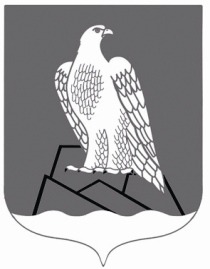 АДМИНИСТРАЦИЯСЕЛЬСКОГО ПОСЕЛЕНИЯЗигазинский СЕЛЬСОВЕТ Муниципального района Белорецкий район РЕСПУБЛИКИ БАШКОРТОСТАН453552, РБ, Белорецкий район, с. Зигаза, ул. Школьная, 8Тел/ факс: (34792) 7-96-81, тел: 7-96-82      e-mail:46.Zigaza@bashkortan.ru№ Ф.И.О.ТелефонМесто работы1Яныбаев Ринат Радикович89625326701Глава СП Зигазинский сельсовет- председатель комиссии2Зарипов Артур Габдинурович89053555052УУП полиции3Газизова Мауфиля Кашафовна79659Заведующая Зигазинской амбулаторией4Аверьянова Галина Михайловна79652Библиотекарь5Иргалина Эльза Зульфаровна75974Заведующая сельским клубом д. Бутаево6Яныбаева Винира ГареевнаПредседатель жен.совета7Иргалина Гульфия Фаритовна79712Воспитатель МДОБУ детский сад с. Зигаза8Гильманов Рауль Султанович79613ГАУ РБ Авзянский лесхоз, мастер леса9Сафуанова Регина Рашитовна79703Соц.педагог10Лукманова Альбина Гаделевна79681Управ.делами СП Зигазинский сельсовет